交通安全活動內容及型態多樣化(以交通安全四守則、學童安全過馬路為核心進行活動)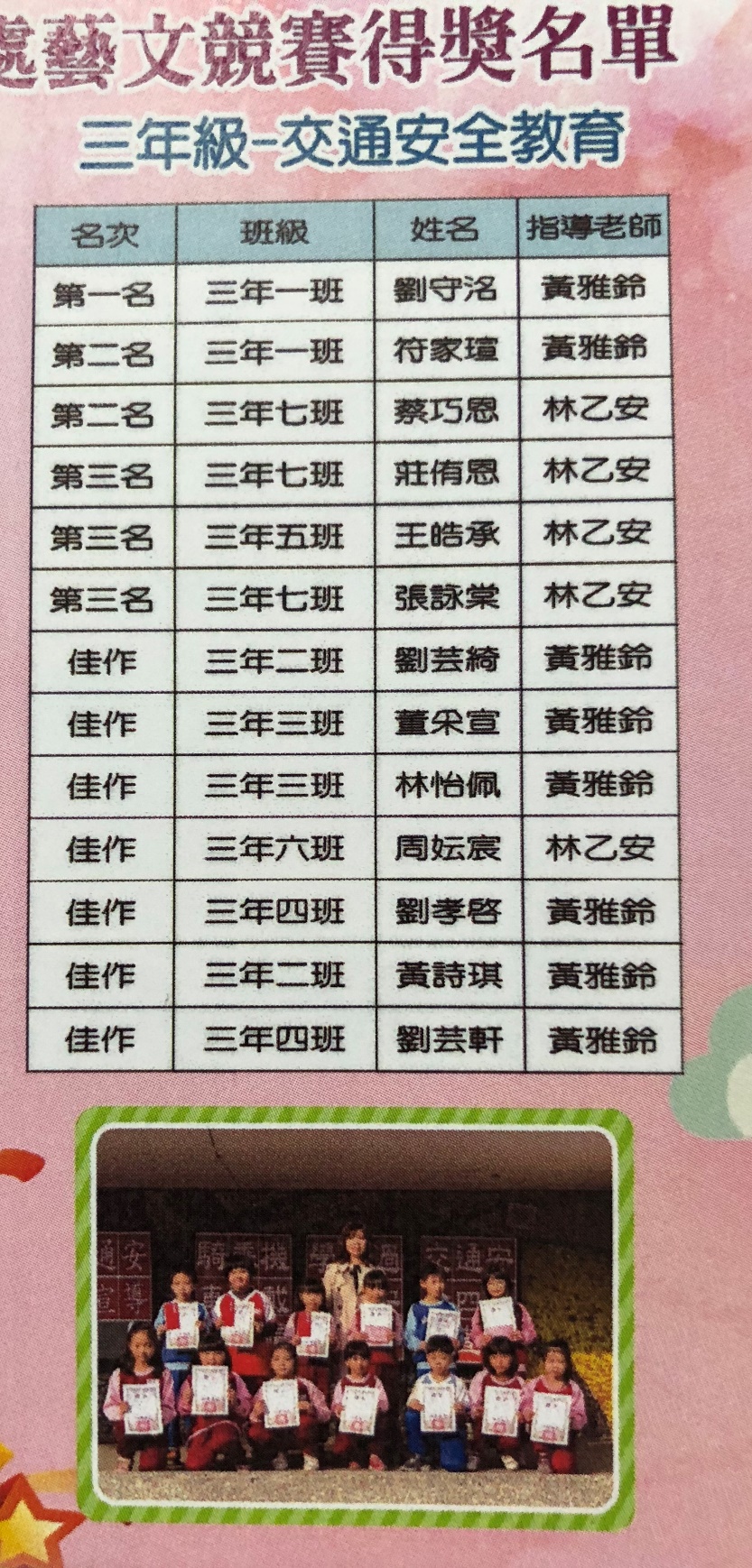 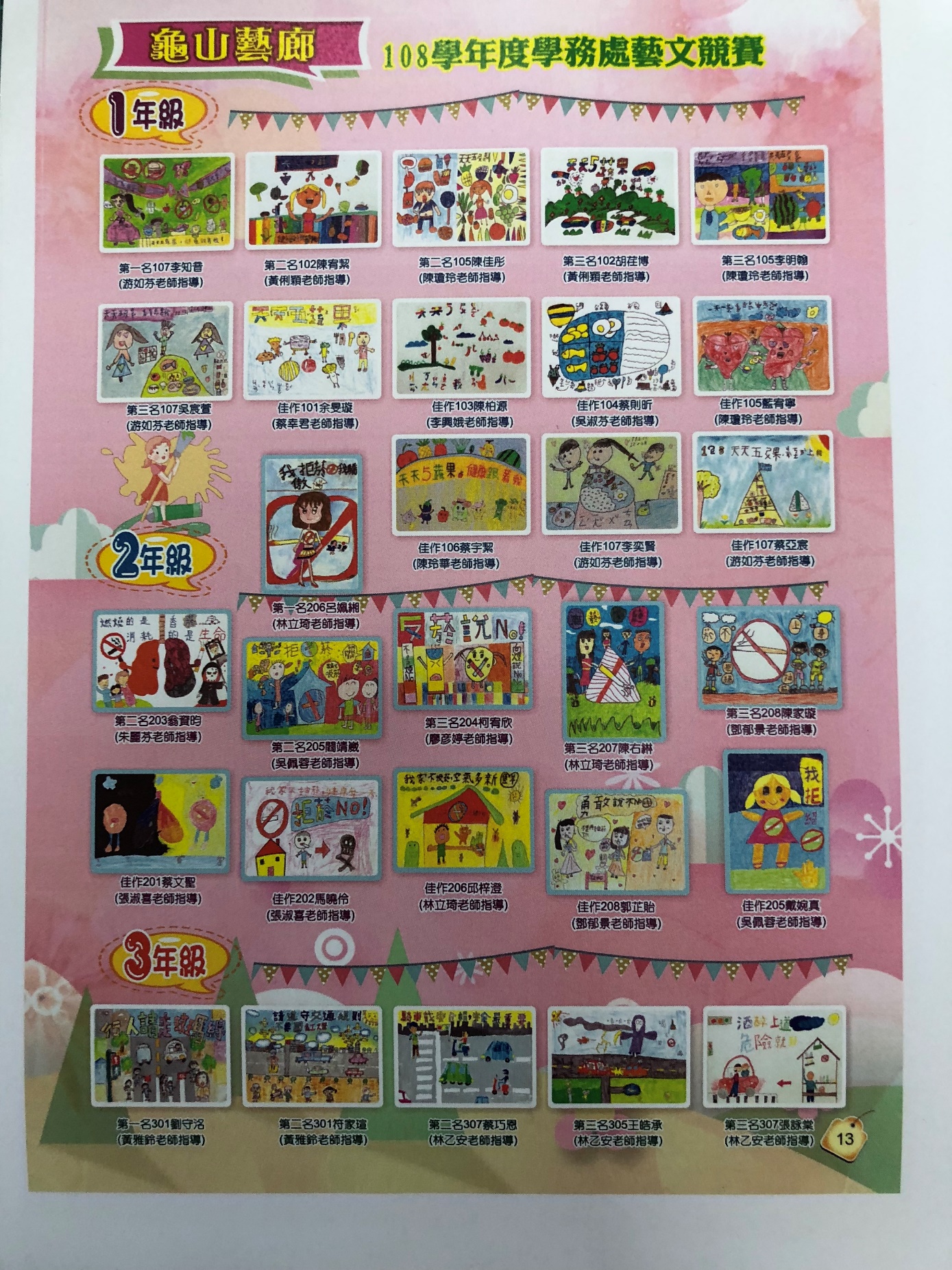 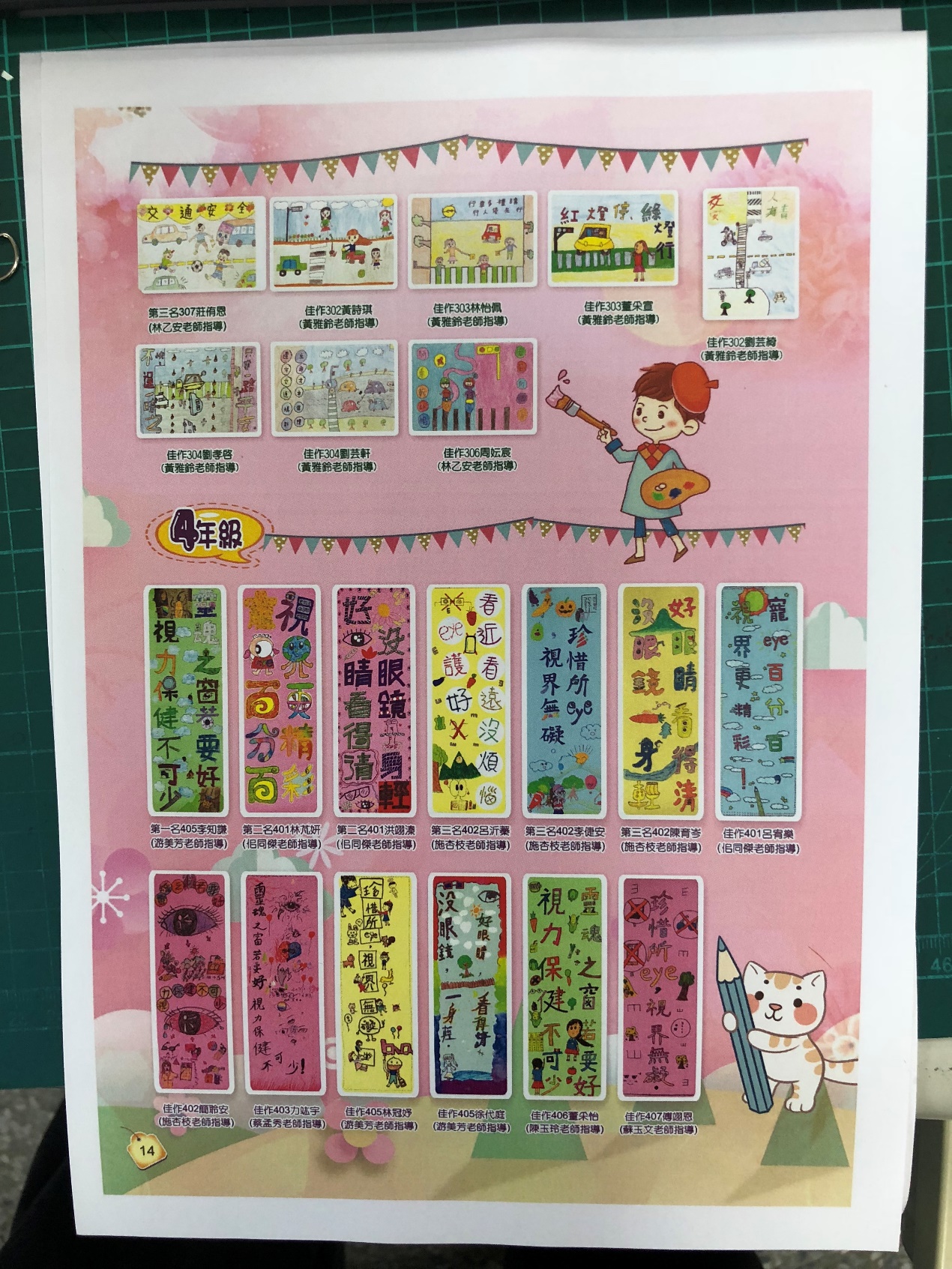 